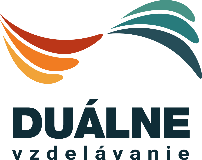 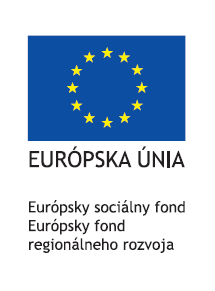 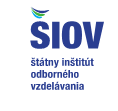 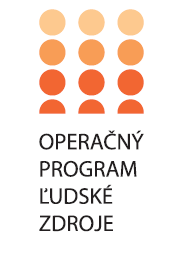 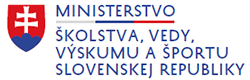 ŽIADOSŤ O POSKYTNUTIE DODATOČNÉHO PRÍSPEVKU NA PODPORU DUÁLNEHO VZDELÁVANIAPoskytovateľ príspevku: Štátny inštitút odborného vzdelávania/ Národný projekt Duálne vzdelávanie a zvýšenie atraktivity a kvality OVPÚčel poskytnutia finančného príspevku: Dodatočná podpora duálneho vzdelávania na základe aktivít Národného projektu Duálne vzdelávanie a zvýšenie atraktivity a kvality OVP pre žiakov, ktorí prvý krát vstúpili do SDV v šk. r. 2020/2021Príjemca príspevku (obchodné meno): IČO: Počet uzatvorených učebných zmlúv so žiakmi 1. ročníka šk. r. 2020/2021: Výška príspevku na 1 žiaka: 1 000 €Výška príspevku spolu: Bankové spojenie (IBAN):Názov banky:Štatutárny zástupca zamestnávateľa Meno:Priezvisko:Kontaktná osoba Meno:Priezvisko:Číslo telefónu:E-mail:V ..................................... dňa ............................                                                                          ............................................................ pečiatka, meno, priezvisko a podpisPríloha: Vyhlásenie, Voucher na podporu SDV, učebná zmluva